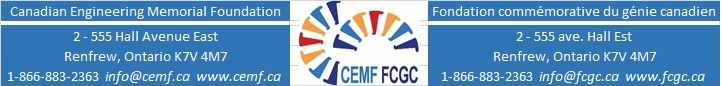 Bourse des ambassadrices du génie de la FCGC destinées aux étudiantes du 1er cycle - Formulaire de demande et liste de contrôleNom :Adresse postale permanente (domicile) :Courriel : Téléphone : Autre moyen de vous contacter :(indiquer la méthode (tél./courriel) et de qui il s’agit. Ex. : cell./parents/etc.)
En quelle année d'études êtes-vous à compter du 1er janvier 2021:En quelle année comptez-vous terminer votre programme actuel:Soumettre tous les documents énumérés ci-dessous, incluant une copie de cette liste de contrôle à awards@cemf.ca avant minuit, le 10 janvier 2021J’ai lu les documents d’information de la demande de bourse et j’accepte de me conformer aux conditions associées à cette bourse.Signature :							Date :   Formulaire de demande et liste de contrôle   Formulaire de déclaration  Preuve de citoyenneté ou du statut de résidente permanente  Lettre d’information  Résumé de vos activités communautaires, parascolaires et sportives  Votre présentation en entier incluant vos notes d'allocution  Enregistrement de votre exposé sur votre passion pour l’ingénierie  Référence de  ________________________ (Nom du référent/de la référence).  Demandez à cette personne de faire parvenir la référence directement à awards@cemf.ca .  Lettre d’appui de ___________________ (Nom de la personne qui écrit la lettre).  Demandez à cette personne de faire parvenir la lettre directement à awards@cemf.ca .